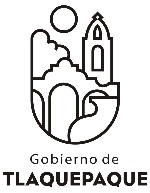 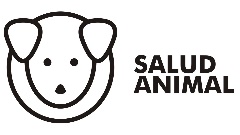 FORMATO DE ATENCION CIUDADANA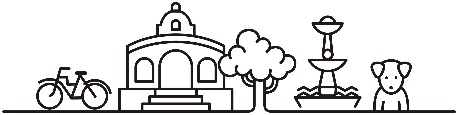 FECHA DE RECEPCIONATENDIO LA LLAMADAHORANUMERO DE REPORTEREPORTANTE (S)TELEFONO (S)CALLECRUCESCOLONIACAPTURA              AGRESIVO                  AGRESOR            MUERTO            MALTRATO                  OTRO                                                                                                                                                    ______________________CAPTURA              AGRESIVO                  AGRESOR            MUERTO            MALTRATO                  OTRO                                                                                                                                                    ______________________CAPTURA              AGRESIVO                  AGRESOR            MUERTO            MALTRATO                  OTRO                                                                                                                                                    ______________________CAPTURA              AGRESIVO                  AGRESOR            MUERTO            MALTRATO                  OTRO                                                                                                                                                    ______________________UBICACIÓN DEL ANIMALSERVICIO QUE SE REPORTA________________________________________________________________________________________________________________________CARACTERISTICAS DE LOS ANIMALES________________________________________________________________________________________________________________________REPORTE DEL AREA OPERATIVA QUE ATENDIO EL SERVICIOREPORTE DEL AREA OPERATIVA QUE ATENDIO EL SERVICIOFECHA:AGENTE (S):     DETALLE/ INFORME/ OBSERVACIONESCONCLUIDO FIRMA:                   __________________________________________________________________________________________________________________________________________________________________________________________________________________________________________________________________________